7	examiner d'éventuels changements à apporter, et d'autres options à mettre en oeuvre, en application de la Résolution 86 (Rév. Marrakech, 2002) de la Conférence de plénipotentiaires, intitulée "Procédures de publication anticipée, de coordination, de notification et d'inscription des assignations de fréquence relatives aux réseaux à satellite", conformément à la Résolution 86 (Rév.CMR-07), afin de faciliter l'utilisation rationnelle, efficace et économique des fréquences radioélectriques et des orbites associées, y compris de l'orbite des satellites géostationnaires;7(E)	Question E – Résolution relative à l'Appendice 30B du RR	RCC/12A19A5/1Les Administrations des pays membres de la RCC appuient l'adoption de la résolution qui établit la procédure la plus favorable pour la conversion d'un allotissement en une assignation avec des caractéristiques modifiées à l'intérieur des frontières nationales de l'administration ou des administrations notificatrice(s), ou pour l'introduction d'un système additionnel dans la Liste des assignations de fréquence, avec une zone de service limitée au territoire national pour les administrations n'ayant aucune assignation dans la Liste.______________Conférence mondiale des radiocommunications (CMR-19)
Charm el-Cheikh, Égypte, 28 octobre – 22 novembre 2019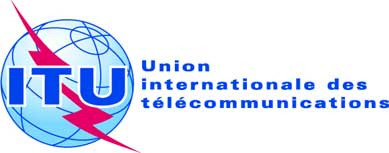 SÉANCE PLÉNIÈREAddendum 5 au
Document 12(Add.19)-F2 octobre 2019Original: russePropositions communes de la Communauté régionale des communicationsPropositions communes de la Communauté régionale des communicationsPropositions pour les travaux de la confÉrencePropositions pour les travaux de la confÉrencePoint 7(E) de l'ordre du jourPoint 7(E) de l'ordre du jour